THÔNG BÁOTHỜI GIAN ÔN THI TUYỂN SINH SĐH CHUYÊN MÔN ĐIỀU DƯỠNG Căn cứ theo kế hoạch số 76-ĐTSĐH ngày 24/6/2022 của Phòng đào tạo sau đại học, Khoa Điều dưỡng – KTYH thông báo đến các thí sinh dự thi chuyên ngành CK1 Điều dưỡng về thời gian ôn thi môn chuyên môn Điều dưỡng như sau:Link buổi ôn Điều dưỡng cơ bản: https://meet.google.com/fga-inrz-ntmNếu có thắc mắc thí sinh liên hệ Trợ lý đào tạo Sau đại học của Khoa để được hỗ trợ (Cô Dương Thị Thùy Trang, email: dtttrang@ctump.edu.vn, SĐT 0919.002.365).Thí sinh có thể tham gia link nhóm Zalo để nhận được thông tin kịp thời, mã QR của nhóm 			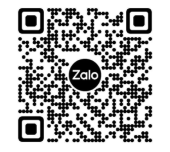 Trân trọng./.								  TRƯỞNG KHOASáng thứ 2 (4/7)Chiều thứ 2 (4/7)Sáng thứ 3 (5/7)Sáng thứ 4 (6/7)Điều dưỡng Ngoại (GĐ 11.KY)Điều dưỡng NộiĐiều dưỡng Nhi(GĐ 11.KY)Điều dưỡng cơ bản(Online qua Google Meet)Điều dưỡng Sản phụ khoa (GĐ 11.KY)